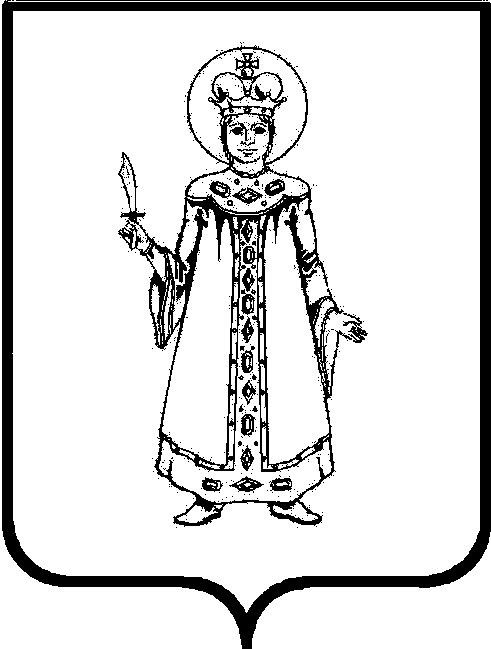 П О С Т А Н О В Л Е Н И ЕАДМИНИСТРАЦИИ СЛОБОДСКОГО СЕЛЬСКОГО ПОСЕЛЕНИЯ УГЛИЧСКОГО МУНИЦИПАЛЬНОГО РАЙОНАот  19.01.2018     № 2О присвоении адреса объектам недвижимостиВ целях обеспечения формирования единого адресного пространства на территории Слободского сельского поселения Угличского муниципального района, руководствуясь Федеральным законом от 06.10.2003 № 131-ФЗ «Об общих принципах организации местного самоуправления в Российской Федерации», постановлением Правительства Российской Федерации от 19.11.2014 № 1221 «Об утверждении Правил присвоения, изменения и аннулирования адресов», постановлением Администрации Слободского сельского поселения от 02.08.2017 № 65 «Об утверждении Адресного плана с.Покровское» и Уставом Слободского сельского поселения АДМИНИСТРАЦИЯ ПОСЕЛЕНИЯ ПОСТАНОВЛЯЕТ:1. Присвоить  адрес  объектам недвижимости - нежилому строению: офисное здание с кадастровым (или условным) номером 76-76-10/009/2011-310, общей площадью 125,4 кв.м и земельному участку, в пределах которого расположен объект недвижимого имущества, с кадастровым номером 76:16:010101:0037 площадью 25500 кв.м., расположенных в с.Покровское, Угличского района, Ярославской области, адрес: Российская Федерация, Ярославская область,  Угличский район,  село Покровское, ул. Центральная,  дом № 90. (основание - заявление Сергеева Андрея Владимировича от 19.01.2018г.)2. Рекомендовать Сергееву А.В. привести правоустанавливающие документы в соответствие с присвоенным адресом.3. Настоящее постановление вступает в силу с момента обнародования (опубликования) согласно ст. 38 Устава Слободского сельского поселения.Глава  поселения                                                      Н.П. Смирнова